1.a razred   Računalne mrežePovijestPRVA računalna mreža zvala se ARPANET (u SAD-u su se spojila 4 sveučilišta – 1969.g.)isprva vojna, a zatim znanstvena funkcija (doba Hladnog rata)1972. g. predstavljena usluga e-maila, između umreženih sveučilišta početkom 90-ih , mreža se otvara za javnostInternet još uvijek ne izgleda ni slično kao danas mogao je prenositi tekstualne datoteke1990. - broj korisnika prelazi 300 000 – ARPANET se gasi1990.g. u CERN-u (Ženeva), predstavljena usluga www iliti world wide web (Tim Berners Lee)izumio je kod "hypertekst", koji je omogućio kombiniranje riječi, slike i zvuka na str. webaMreža između računala  klijent-server arhitektura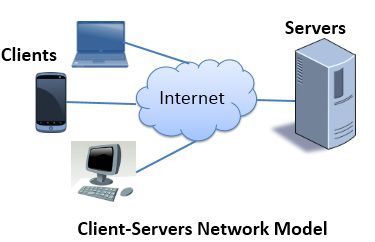  korisnik (klijent) i server odvojeni ili neravnopravni Najočitiji je primjer pregledanja Internet stranica. Korisnik zahtjeva pristup internetskoj stranici, a server omogućujeInternet danasviše računala povezano u lokalnu mrežu – LAN (Local area network)mreža na području grada – MAN (Metropolitan area network)WAN – mreža širokih područja (Wide area network)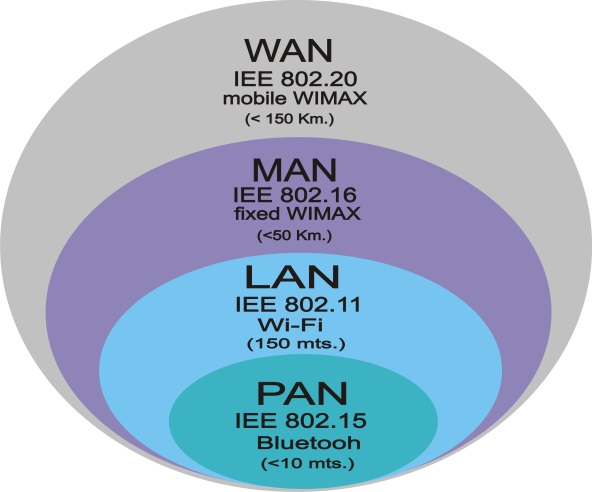 davatelji internetskih usluga (INTERNET SERVICE PROVIDERS – ISP) u školskoj zajednici – CARNET u komercijalnoj zajednici : Iskon, HT, A1…